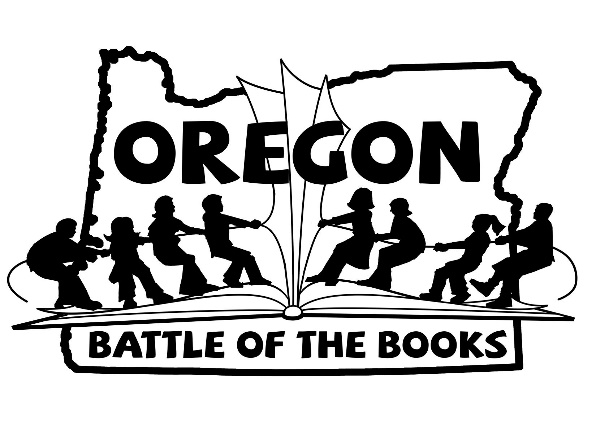  OBOB Team RegistrationPlease turn your team’s registration form and permission slips from each team member in to the basket in the library by October 31st. Team Name (please limit to 4 words): _______________________________________________________Parent Helper: _____________________________Email Address: ________________________________*Parent Helpers are not required, but it is very helpful if the team has a parent to help them get organized.□ Please check here if you need help finding a team.Team Member InformationIf you have questions, please email Lisa Hedberg and Julie Atwood at wpsobob@gmail.com.First NameLast NameTeacherMember #1Member #2Member #3Member #4